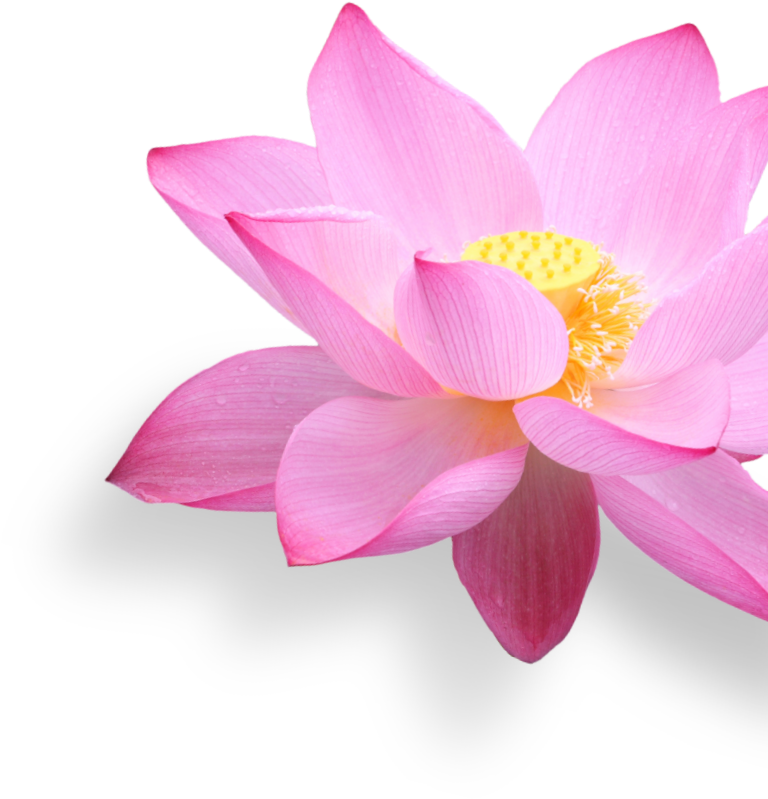 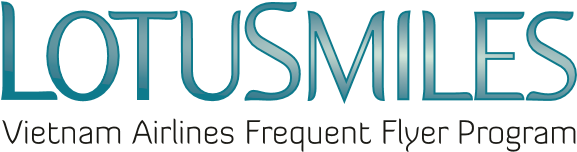 LOTUSMILES PURCHASE REQUEST FOR BONUS MILES FORMPurchase amount of bonus miles: ______________________________CONDITIONS: Purchased bonus miles are not used for qualifying tier levelPurchased bonus miles are non-refundableRates are VND 575/mile for transactions conducted within Vietnam and USD 0.025/mile for transactions outside VietnamRate includes all transaction taxes and feesBonus miles can be purchased in units of 1,000 milesPrice and conditions may be changed at any time without prior noticePay at Vietnam Airlines office: ______________________________                                         I agree with the above conditions:_____        _______        ______                                                            ______________________________Date       Month        Year          		                            Buyer/Member’s signature                                     		                                                                                                                           